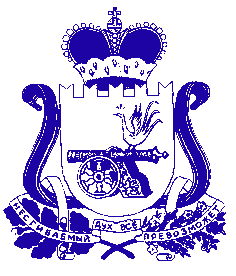 АДМИНИСТРАЦИЯ МУНИЦИПАЛЬНОГО ОБРАЗОВАНИЯ «ДЕМИДОВСКИЙ РАЙОН» СМОЛЕНСКОЙ ОБЛАСТИРАСПОРЯЖЕНИЕот 07.12.2020  № 364-рО внесение изменений в распоряжение Администрации  муниципального  образования «Демидовский район» Смоленской области № 123-р от 27.05.2019 «О создании комиссии по подготовке и проведению Всероссийской переписи населения 2020 года в муниципальном образовании «Демидовский район» Смоленской области»	Внести в распоряжение Администрации  муниципального  образования «Демидовский район» Смоленской области № 123-р от 27.05.2019 «О создании комиссии по подготовке и проведению Всероссийской переписи населения 2020 года в муниципальном образовании «Демидовский район» Смоленской области» следующие изменения:1. Внести изменения в состав комиссии по подготовке и проведению Всероссийской переписи населения 2020 года в муниципальном образовании «Демидовский район» Смоленской области, утвержденный распоряжением Администрации  муниципального  образования «Демидовский район» Смоленской области № 123-р от 27.05.2019 «О создании комиссии по подготовке и проведению Всероссийской переписи населения 2020 года в муниципальном образовании «Демидовский район» Смоленской области», изложив Приложение №1 в новой редакции согласно Приложению.2. Разместить настоящее распоряжение на официальном сайте Администрации муниципального образования «Демидовский район» Смоленской области в информационно-телекоммуникационной сети «Интернет».3. Контроль за исполнением настоящего распоряжения возложить на заместителя Главы муниципального образования «Демидовский район» Смоленской области - управляющий делами Администрации муниципального образования «Демидовский район» Смоленской области Никитину В.И.Глава муниципального образования «Демидовский район» Смоленской области					А.Ф. СеменовПриложение к распоряжению Администрации муниципального образования «Демидовский район» Смоленской области от 07.12.2020  № 364-рПриложение №1к распоряжению Администрации муниципального образования «Демидовский район» Смоленской области от 27.05.2019  № 123-рСОСТАВкомиссии по подготовке и проведению Всероссийской переписи населения 2020 года в муниципальном образовании «Демидовский район» Смоленской областиРазработчик:И.М. Костючковтел. 4-20-49«___» __________ 2020 г.ВИЗЫ:Т.Н. Крапивина				__________		«___» ______________ 2020 г.В.И. Никитина				__________		«___» ______________ 2020 г.А.Е. Чистенин				__________		«___» ______________ 2020 г.Е.А. Михайлова				__________		«___» ______________ 2020 г.Никитина Валентина Ивановна- заместитель Главы муниципального образования «Демидовский район» Смоленской области - управляющий делами Администрации муниципального образования «Демидовский район» Смоленской области, председатель комиссии;Крапивина Татьяна Николаевна- заместитель Главы муниципального образования «Демидовский район» Смоленской области, заместитель председателя комиссии;Высоченкова Зинаида Петровна- старший специалист 2 разряда Территориального органа Федеральной службы государственной статистики по Смоленской области, секретарь комиссии (по согласованию);Члены комиссии:Члены комиссии:Бабкин Денис Юрьевич- начальник УСТП Руднянского МЦТЭТ Смоленского филиала ПАО «Ростелеком» (по согласованию);Балабина Галина Петровна- уполномоченный по вопросам подготовки и проведения Всероссийской переписи населения 2020 года (по согласованию);Гоголинский Иван Александрович- Глава муниципального образования Пржевальского городского поселения Демидовского района Смоленской области;Дмитриев Сергей Викторович- Глава  муниципального образования Борковского сельского поселения Демидовского района Смоленской области;Заварзина Галина Владимировна- Глава муниципального образования Слободского сельского поселения Демидовского района Смоленской области;Карпенкова Яна Николаевна- начальник ОПС «Демидовский почтамт» АО «Почта России»;Козлова Наталья Павловна- начальник Финансового управления Администрации муниципального образования «Демидовский район» Смоленской области;Комаров Александр Викторович- начальник пункта полиции по Демидовскому району Мотд МВД России «Велижский» (по согласованию);Корженец Елена Сергеевна- выпускающий редактор СОГУП «Редакция газеты «Поречанка» (по согласованию);Короткова Лариса Николаевна- директор СОГБУ «Холмовской дом-интернат для престарелых и инвалидов» (по согласованию);Кривовяз Владимир Николаевич- начальник МУП службы «Заказчик» по ЖКУ(по согласованию);Курбанев Василий Иванович- заместитель начальника Территориального отдела филиала ФГБУ «ФКП Росреестра» по Смоленской области (по согласованию);Лисененков Андрей Владимирович- Глава муниципального образования Заборьевского сельского поселения Демидовского района Смоленской области;Матвеев Владимир Константинович- главный врач ОГБУЗ «Демидовская ЦРБ» (по согласованию);Миронов Александр- благочинный Демидовского округа, протоиерей;Михайлова Елена Александровна- заместитель Главы муниципального образования «Демидовский район» Смоленской области - начальник Отдела городского хозяйства Администрации муниципального образования «Демидовский район» Смоленской области;Мурочкина Ирина Александровна- председатель Общественного Совета муниципального образования «Демидовский район» Смоленской области (по согласованию);Павлючкова Наталья Александровна- начальник отдела по строительству, транспорту, связи и ЖКХ Администрации муниципального образования «Демидовский район» Смоленской области;Прокулевич Наталья Никифоровна- начальник отдела СОГКУ "Центр занятости населения Руднянского района" в Демидовском районе;Стефаненкова Надежда Анатольевна- начальник отдела по экономическому развитию и управлению имуществом Администрации муниципального образования «Демидовский район» Смоленской области;Шевандин Анатолий Владимирович- директор СОГБОУ «Демидовская школа-интернат»;Шемелина Виктория Викторовна- начальник Отдела по образованию Администрации  муниципального  образования «Демидовский район» Смоленской области;Яскин Александр Геннадьевич- Глава муниципального образования Титовщинского сельского поселения Демидовского района Смоленской области;Отп. 1 экз. – в дело Исп.: И.М. Костючковтел. 4-20-49«___» __________ 2020 г.Разослать: Совету депутатов, прокуратуре, членам комиссии